SEQUÊNCIA DIDÁTICA – ARTES -  23/11/2020 A 27/11/2020   TEMA: FAZENDO ARTE COM DOBRADURA CONTEÚDO: PROCESSO DE CRIAÇÃO.Somente leitura 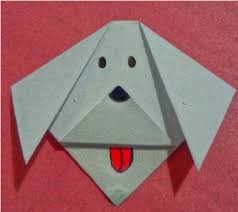        Dobradura é a arte de construir objetos com papel.  Esta técnica consiste em dobrar um papel, e fazer com que se torne uma forma. Desde uma simples estrela, até castelos muito bem planejados e bem feitos. O segredo de um trabalho bem feito é dobrar pontinha com pontinha e frisar bem. Assim como toda arte a dobradura pode contribuir para abordar assuntos de forma lúdica para o ensino e aprendizagem também no desenvolvimento humano. A dobradura de papel é uma atividade tranquila, sem agitação e que exige concentração. Dessa forma, promove a diminuição da frequência cardíaca e alivia o estres. O ato de fabricar, produzir, criar e confeccionar suas próprias coisas faz com que a criança entenda o objetivo e função do trabalho. Faz com que a criança mantenha sua concentração durante um período de tempo numa mesma atividade e assim manter a atenção em uma tarefa. Pesquise como fazer dobraduras segue o link   https://www.youtube.com/watch?v=-Ne5d8mPiwc   para você assistir. Também estarei postando o vídeo no grupo.1 - ATIVIDADE: Você vai assistir o vídeo para fazer as dobraduras dos animais tem no vídeo:  gato, girafa, elefante, depois de prontos cole no caderno e decore ao redor de cada um. Use a criatividade para decorar sua atividade de artes.Registre e mandar no particular da professora: Marli                                                                                            Ótima semana!!!!Escola Municipal de Educação Básica Augustinho Marcon.Catanduvas, novembro de 2020.Diretora: Tatiana Bittencourt Menegat. Assessora Técnica Pedagógica: Maristela Apª. Borella Baraúna.Assessora Técnica Administrativa: Margarete Petter Dutra.Professora: Marli Monteiro de Freitas. Aluno(a):3º ano.